Vállalat neve: Címe: Kapcsolattartó neve: Telefonszáma: E-mail címe: Csapatnév: Csapatkapitány neve: Telefonszáma: E-mail címe: Csapat tagjai (9 fő + 1 kísérő): (csapatkapitány) (kísérő)Szállás (opcionális – kérjük, jelölje X-el az igényüknek megfelelő lehetőséget):	Nem kérünk szállást	1 éjszaka reggelivel (péntek)	2 éjszaka reggelivel (csütörtök és péntek) Kérjük a kitöltött jelentkezési lapot 2019. február 15-ig küldjék el a titkarsag@szvszkft.hu e-mail címre. A csapatok regisztrálása jelentkezési sorrend szerint történik, legfeljebb 8 csapat jelentkezését tudjuk fogadni.A vállalat és a csapattagok a jelentkezéssel egyidejűleg elfogadják a versenyre vonatkozó Általános Versenyszabályzatot és vállalják a benne foglalt kötelezettségek teljesítését.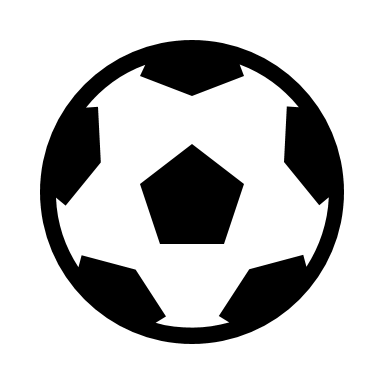 